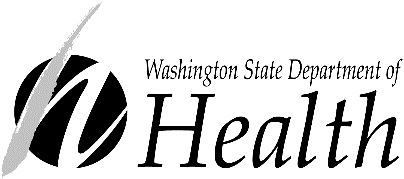 If you are submitting a whole catch bag, please stop here. For those submitters performing their own mosquito identification and pooling please attach the Mosquito Pools section on the following page. Each sampling location will need a separate Mosquito WNV Testing Sample Submission Form.Mosquito Pools	Mosquito WNV Testing DOH 333-297			Sample Submission Form	Mosquito WNV Testing DOH 333-297			Sample Submission Form	Mosquito WNV Testing DOH 333-297			Sample Submission Form	Mosquito WNV Testing DOH 333-297			Sample Submission Form	Mosquito WNV Testing DOH 333-297			Sample Submission Form	Mosquito WNV Testing DOH 333-297			Sample Submission FormSubmit ToSubmit ToSubmit ToSubmit ToSubmit ToPlease submit completed form with samples to: Environmental West Nile Virus (WNV) LaboratoryWA State Public Health Laboratories1610 NE 150th StShoreline, WA 98155Phone: Epi: 206-418-5500/ PHL: 206-418-5400Zoonotic Diseases Email: zd@doh.wa.govFor PHL Use onlyFor PHL Use onlyFor PHL Use onlyFor PHL Use onlyPlease submit completed form with samples to: Environmental West Nile Virus (WNV) LaboratoryWA State Public Health Laboratories1610 NE 150th StShoreline, WA 98155Phone: Epi: 206-418-5500/ PHL: 206-418-5400Zoonotic Diseases Email: zd@doh.wa.govDate Received:Date Received:Date Received:Date Received:Please submit completed form with samples to: Environmental West Nile Virus (WNV) LaboratoryWA State Public Health Laboratories1610 NE 150th StShoreline, WA 98155Phone: Epi: 206-418-5500/ PHL: 206-418-5400Zoonotic Diseases Email: zd@doh.wa.govPHL Mosquito Pool Specimen Numbers:PHL Mosquito Pool Specimen Numbers:PHL Mosquito Pool Specimen Numbers:PHL Mosquito Pool Specimen Numbers:Please submit completed form with samples to: Environmental West Nile Virus (WNV) LaboratoryWA State Public Health Laboratories1610 NE 150th StShoreline, WA 98155Phone: Epi: 206-418-5500/ PHL: 206-418-5400Zoonotic Diseases Email: zd@doh.wa.govWA-_______________________________________WA-_______________________________________WA-_______________________________________WA-_______________________________________LocationLocationLocationLocationLocationSite Name:      						                                                                                 Site Code:      		County:      				Trap Set Date:      			Time:       Temp:       Trap Pick up Date:      			Time:       Temp:     Site Location (decimal degrees): Latitude:      Longitude:      Site Name:      						                                                                                 Site Code:      		County:      				Trap Set Date:      			Time:       Temp:       Trap Pick up Date:      			Time:       Temp:     Site Location (decimal degrees): Latitude:      Longitude:      Collecting Agency/VolunteerAgency:_________________________________________Trapper Name:____________________________________ Phone: __________________________________________Email: __________________________________________Collecting Agency/VolunteerAgency:_________________________________________Trapper Name:____________________________________ Phone: __________________________________________Email: __________________________________________Site Name:      						                                                                                 Site Code:      		County:      				Trap Set Date:      			Time:       Temp:       Trap Pick up Date:      			Time:       Temp:     Site Location (decimal degrees): Latitude:      Longitude:      Site Name:      						                                                                                 Site Code:      		County:      				Trap Set Date:      			Time:       Temp:       Trap Pick up Date:      			Time:       Temp:     Site Location (decimal degrees): Latitude:      Longitude:      Local ID/Catch Bag Number (for trapper’s use):__________________________________Local ID/Catch Bag Number (for trapper’s use):__________________________________Comments (Weather notes etc.):Comments (Weather notes etc.):Comments (Weather notes etc.):Comments (Weather notes etc.):Catch DescriptionCatch DescriptionCatch DescriptionCatch DescriptionCatch DescriptionTrap Type/Attractant EVS Trap w/ Dry Ice only (no light)                             EVS Trap w/ Dry Ice and Light      EVS Trap w/ CO2 Cylinder only (no light)                                Gravid Trap Dip Other      Gravid Trap Dip Other      Gravid Trap Dip Other      Gravid Trap Dip Other     Pool #1Pool #1Pool #1Pool #1Mosquito Species(one species per pool) Culex pipiens Culex tarsalis  Anopheles freeborni Anopheles occidentalis Anopheles punctipennis  Coquillettidia perturbans Culiseta particeps Culiseta incidens Culiseta inornata  Culiseta minnesotae Culiseta particeps Aedes aboriginis Aedes cinereus Aedes dorsalis Aedes fitchii Aedes increpitus Aedes intrudens Aedes sierrensis Aedes sticticus Aedes vexansOther      Number Collected           Female / Male           Identifier Initials      Pool #2Pool #2Pool #2Pool #2Mosquito Species(one species per pool) Culex pipiens Culex tarsalis  Anopheles freeborni Anopheles occidentalis Anopheles punctipennis  Coquillettidia perturbans Culiseta particeps Culiseta incidens Culiseta inornata  Culiseta minnesotae Culiseta particeps Aedes aboriginis Aedes cinereus Aedes dorsalis Aedes fitchii Aedes increpitus Aedes intrudens Aedes sierrensis Aedes sticticus Aedes vexansOther      Number Collected           Female / Male           Identifier Initials      Pool #4Pool #4Pool #4Pool #4Mosquito Species(one species per pool) Culex pipiens Culex tarsalis  Anopheles freeborni Anopheles occidentalis Anopheles punctipennis  Coquillettidia perturbans Culiseta particeps Culiseta incidens Culiseta inornata  Culiseta minnesotae Culiseta particeps Aedes aboriginis Aedes cinereus Aedes dorsalis Aedes fitchii Aedes increpitus Aedes intrudens Aedes sierrensis Aedes sticticus Aedes vexansOther      Number Collected           Female / Male           Identifier Initials      Pool #5Pool #5Pool #5Pool #5Mosquito Species(one species per pool) Culex pipiens Culex tarsalis  Anopheles freeborni Anopheles occidentalis Anopheles punctipennis  Coquillettidia perturbans Culiseta particeps Culiseta incidens Culiseta inornata  Culiseta minnesotae Culiseta particeps Aedes aboriginis Aedes cinereus Aedes dorsalis Aedes fitchii Aedes increpitus Aedes intrudens Aedes sierrensis Aedes sticticus Aedes vexansOther      Number Collected           Female / Male           Identifier Initials      